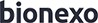 Bionexo do Brasil Ltda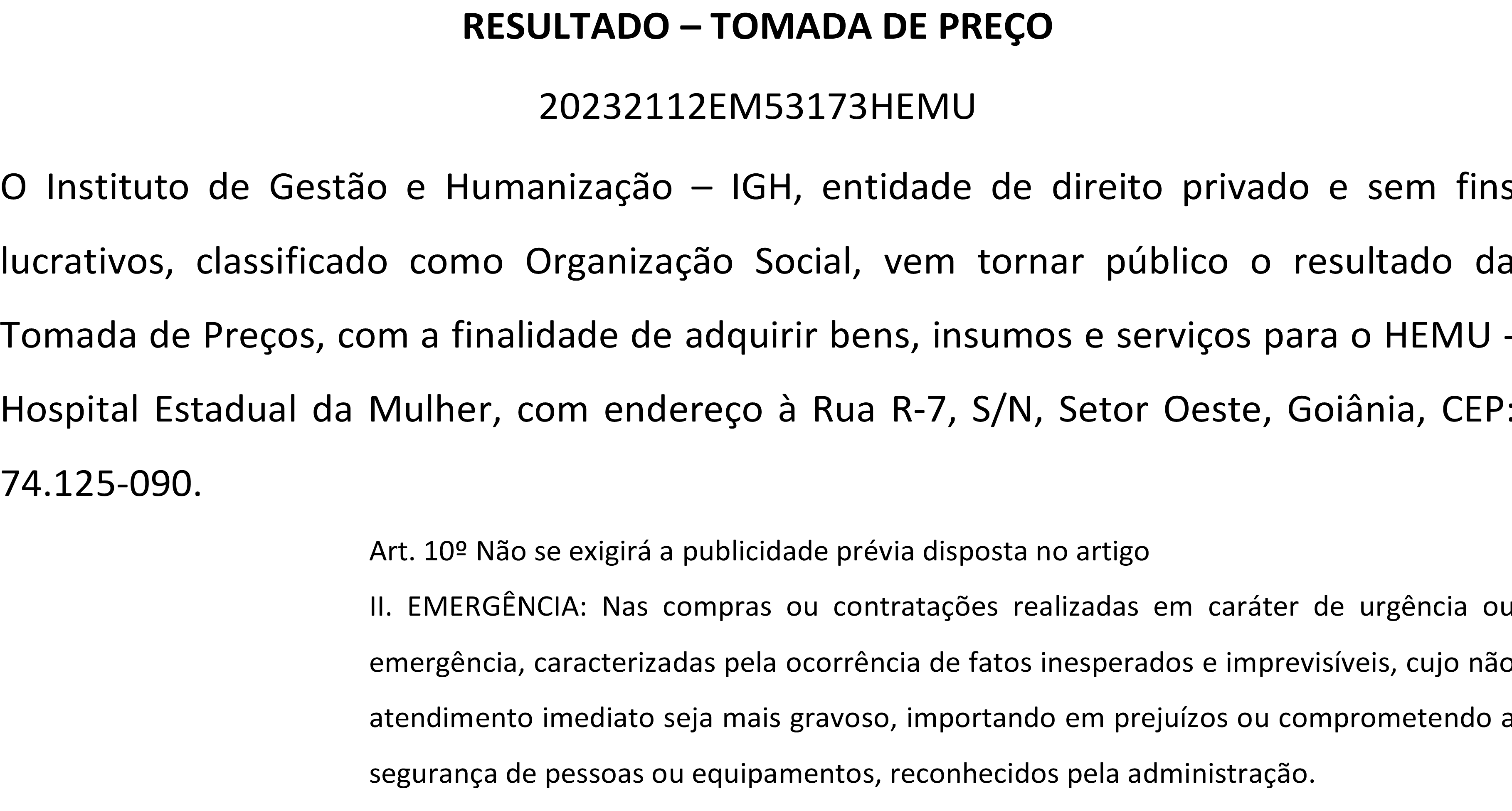 Relatório emitido em 20/12/2023 17:24CompradorIGH - HEMU - Hospital Estadual da Mulher (11.858.570/0002-14)Rua R 7, esquina com Av. Perimetral s/n - Setor Oeste - GOIÂNIA, GO CEP: 74.530-020Relação de Itens (Confirmação)Pedido de Cotação : 326448596COTAÇÃO Nº 53173 - MEDICAMENTO - HEMU DEZ/2023Frete PróprioObservações: *PAGAMENTO: Somente a prazo e por meio de depósito em conta PJ do fornecedor. *FRETE: Só serão aceitas propostas com frete CIF e para entrega no endereço: RUA R7 C/ AV PERIMETRAL, SETOR COIMBRA, Goiânia/GO CEP: 74.530-020, dia e horário especificado. *CERTIDÕES: As Certidões Municipal, Estadual de Goiás, Federal, FGTS e Trabalhista devem estar regulares desde a data da emissão da proposta até a data do pagamento.*REGULAMENTO: O processo de compras obedecerá ao Regulamento de Compras do IGH, prevalecendo este em relação a estes termos em caso de divergência.Tipo de Cotação: Cotação Emergencial Fornecedor :Data de Confirmação :Produto	Código ProgramaçãoFabricante	Embalagem     Fornecedor	Comentário	Justificativa      PreçoPreço  Rent(%)    Quantidade     Valor Total   Usuáriode Entrega	Unitário Fábrica1 ACIDO FOLICO 5MG - COMPRIMIDO7017	-	ACIDO FOLICO 5mg 30cpr*S* --EMS IND.FARM.LTDAFARMATERCP	MEDICAMENTOS LTDAACIDO FOLICO 5mg 30cpr*S*;- Pontamed, Werbran Não respondeu o e- mail de homologação. - VFB,Rioclarense, Cientifica, Med Center, Uni Hospitalare e Pro Health Não atende as condições de pagamento.R$ 0,6000R$ 0,0000510 Comprimido	R$306,0000Danielly Evelyn Pereira Da Cruz19/12/202308:36BROMOPRIDA4  4MG/ML 20ML GOTAS  12226	-- FRASCOBROMOPRIDA Gotas Ped 20ml*GENERICO* -- LAB.TEUTO GENERICOSFARMATERFR	MEDICAMENTOS LTDABROMOPRIDA Gotas Ped 20ml*GENERICO*;- VFB,Cientifica, Dimaster e Uni Hospitalar Não atende as condições de pagamento. - Pontamed, Global e Werbran Não respondeu o e- mail de homologação.R$ 11,2800R$	10 FrascoR$ 112,8000Danielly Evelyn Pereira Da Cruz19/12/202308:367    CAPTOPRIL 25MG - COMPRIMIDOCAPTOPRIL 25mg 30cpr4167	-	*GENERICO* -- LAB.TEUTO GENERICOSFARMATERCP	MEDICAMENTOS LTDACAPTOPRIL 25mg 30cpr*GENERICO*;- Pontamed, Hospidrogas, Werbran e Drogaria Nova Esperança Não respondeu o e- mail de homologação. - Rioclarense, Dimaster, Med Center, VFB e Cientifica Não atende as condições de pagamento.R$ 0,2500R$ 0,0000510 Comprimido	R$127,5000Danielly Evelyn Pereira Da Cruz19/12/202308:36CARVEDILOL 6.25MG9	- COMPRIMIDOCARVEDILOL 6,25mg 30cpr*GENERICO* -- BIOLABFARMATER MEDICAMENTOS LTDACARVEDILOL 6,25mg 30cpr*GENERICO*;- Hospidrogas, Global, Werbran e Drogaria Nova Esperança Não respondeu o e- mail de homologação. - Med Center, Rioclarense, Cientifica,R$ 0,3600R$	60 Comprimido   R$ 21,6000Danielly Evelyn Pereira Da Cruz19/12/2023pagamento. - Global, Hospidrogas e Werbran Não respondeu o e- mail de homologação.COLAGENASE C/19      CLORANFENICOL POMADA TUBO 30G -TUBO37246	-KOLLAGENASE+CLORANFENICOL Pom 30g *M*(C1) -- CRISTALIA PROD.QUIM.FARM.LTDAFARMATERTB	MEDICAMENTOS LTDAKOLLAGENASE+CLORANFENICOLPom 30g *M*(C1);- Cientifica, Uni Hospitalar, Elfa, Rioclarense e Belive Não atende as condições de pagamento. - Sulmedic, Global, Hospidrogas, Sensorial, Medfutura e WerbranR$ 71,9900R$ 0,000010 Tubo	R$719,9000Danielly Evelyn Pereira Da Cruz19/12/202308:36ENOXAPARINA SODICA 60MG/ML SERINGA PRE - PREENCHIDA -(SC)> COM AÇÃO PARA TRATAMENTO DA TROMBOSE VENOSA PROFUNDA (TEP) E PARA TROMBOEMBOLISMO VENOSO (TEV), ANGINA INSTAVEL, INFARTO DOVERSA 60mg 2ser *M* --FARMATER;- Oncovit, Belive, Med Center, Cientifica, Rioclarense, Pro Health e Uni Hospitalar Não atende ascondições de	R$	R$Danielly EvelynR$	Pereira DaMIOCARDIO, COM PREVENÇÃO DE TROMBOS NACIRCULAÇÃO EXTRACORPOREA DURANTE HEMODIALISE. A MEDICAÇÃO DEVERÁ CONTER TODAS AS AÇÕES FARMACOLÓGICAS CITADAS - SERINGA PRE-PREENCHIDA - SERINGA39001	-EUROFARMA LABORATORIOS LTDA	APMEDICAMENTOS LTDAVERSA 60mg 2ser *M*pagamento. - Pontamed, Global, MedFutura, 4 Bio e Sulmedic Ltda Não respondeu o e- mail de homologação.117,8400  0,0000	300 Seringa35.352,0000Cruz19/12/202308:36	ESPIRONOLACTONA 25MG - COMPRIMIDO14417	-	ESPIRONOLACTONA 25mg 30cpr*GENERICO* -- EMS GENERICOSFARMATERCP	MEDICAMENTOS LTDAESPIRONOLACTONA 25mg 30cpr*GENERICO*;- Rioclarense, Uni Hospitalar, Dimaster e Cientifica Não atende as condições de pagamento. - Hospidrogas, Drogaria Nova Esperança e Werbran Não respondeu o e- mail de homologação.R$ 0,6500R$ 0,0000510 Comprimido	R$331,5000Danielly Evelyn Pereira Da Cruz19/12/202308:36FLUOXETINA 20MG23   (M) - COMPRIMIDOFLUOXETINA 20mg 30cap *GERMED GENERICO*(C1) -- GERMED FARMACEUTICA LTDAFARMATERCS	MEDICAMENTOS LTDAFLUOXETINA 20mg 30cap *GERMED GENERICO*(C1);- Rioclarense e Cientifica Não atende as condições de pagamento. - Hospidrogas, MedFutura, Global e Werbran Não respondeu o e- mail de homologação.R$ 0,3900R$	150 Comprimido  R$ 58,5000Danielly Evelyn Pereira Da Cruz19/12/202308:36HIDROCLOROTIAZIDA 25MG - COMPRIMIDOHIDROCLOROTIAZIDA 25mg 30cpr*GENERICO* -- LEGRANDFARMATER MEDICAMENTOS LTDAHIDROCLOROTIAZIDA 25mg 30cpr*GENERICO*;- Dimaster, Rioclarense e Uni Ceara Não atende as condições de pagamento. - MedFutura, Drogaria Nova Esperança e Hospidrogas Não respondeu o e-mail de homologação.R$ 0,1200R$	1020 ComprimidoR$ 122,4000Danielly Evelyn Pereira Da Cruz19/12/202308:36IBUPROFENO 300MG- COMPRIMIDOIBUPROFENO 300mg 30cpr *S* MULTILAB -- MULTILAB IND COM PROD FARM LTDAFARMATERCP	MEDICAMENTOS LTDAIBUPROFENO 300mg 30cpr *S* MULTILAB;- Dimaster, Cientifica e Pro Health Não atende as condições de pagamento. - Pontamed, Hospidrogas e Werbran Não respondeu o e- mail de homologação. - Med Center Respondeu incorretamenteo o item solicitado.R$ 0,5400R$	1020 ComprimidoR$ 550,8000Danielly Evelyn Pereira Da Cruz19/12/202308:36IBUPROFENO 600MGIBUPROFENO 600mg 30cprFARMATERIBUPROFENO 600mg 30cpr;- Pontamed, Hospidrogas, Werbran e Drogaria Nova Esperança Não respondeu o e- mail deR$	R$Danielly EvelynR$	Pereira Da- COMPRIMIDO	6986	-*GENERICO* -- PRATI, DONADUZZI e CIA LTDACP	MEDICAMENTOS LTDA*GENERICO*homologação. - VFB, Dimaster, Cientifica, Prestamed, Med Center e Pro Health Não atende as condições de pagamento.0,72000,0000	2520 Comprimido 1.814,4000Cruz19/12/202308:36ISOSSORBIDA (DINITRATO) SUBLINGUAL 5 MG - COMPRIMIDO33202	-ISORDIL Subl 5mg 30cpr *M* -- SIGMA PHARMA LTDAFARMATER MEDICAMENTOS LTDAISORDIL Subl 5mg 30cpr *M*;- Uni Hospitalar Não atende as condições de pagamento. - Hospidrogas Não respondeu o e-mail de homologação.R$ 0,4400R$	60 Comprimido   R$ 26,4000Danielly Evelyn Pereira Da Cruz19/12/202308:3634  LOSARTANA 50MG -COMPRIMIDO10084	-LOSARTANA 50mg 30cpr*GENERICO* -- LAB.NEOQUIMICA GENERICOSFARMATERCP	MEDICAMENTOS LTDALOSARTANA 50mg 30cpr*GENERICO*;- Rioclarense, Dimaster, Medicamental, Cientifica, Alfalagos, Uni Ceara e Corpho Não atende as condições de pagamento. - Pontamed, Hospidrogas, MedFutura, Werbran e Drogaria Nova Esperança Não respondeu o e- mail de homologação.R$ 0,2600R$ 0,0000960 Comprimido	R$249,6000Danielly Evelyn Pereira Da Cruz19/12/202308:3635 METFORMINA 500 MG  11709	-- COMPRIMIDOMETFORMINA 500mg 30cpr*GENERICO* -- LABORATORIO TEUTO BRASILEIRO S/AFARMATERCP	MEDICAMENTOS LTDAMETFORMINA 500mg 30cpr*GENERICO*;- VFB,Rioclarense, Multifarma, Dimaster e Prestamed Não atende as condições de pagamento. - Werbran Não respondeu o e- mail de homologação.R$ 0,2400R$ 0,0000420 Comprimido	R$100,8000Danielly Evelyn Pereira Da Cruz19/12/202308:36NIFEDIPINO 20MGLIBERACAO LENTA -COMPRIMIDO5005	-NIFEDIPINA RET 20mg 30Cpr(NIFEDIPRESS)*S*MEDQUIMIC	CP-- MEDQUIMICA IND.FARM.LTDAFARMATER MEDICAMENTOS LTDANIFEDIPINA RET 20mg 30Cpr(NIFEDIPRESS)*S*MEDQUIMIC;- Uni Ceara, ALFALAGOS,Alfalagos e Cientifica Não atende as condições de pagamento. - Hospidrogas e Werbran Não respondeu o e- mail de homologação.R$ 0,4700R$ 0,00001020 Comprimido	R$Danielly Evelyn Pereira Da Cruz19/12/202308:36NIFEDIPINO 20MGSEM LIBERACAOLENTA -COMPRIMIDO27760	-	NIFEDIPINA 20mg 30cpr *S* --LAB.NEOQUIMICA COM. e IND. LTDAFARMATERCP	MEDICAMENTOS LTDANIFEDIPINA 20mg 30cpr *S*;- Uni Ceara, Cientifica, Rioclarense e Dimaster Não atende as condições de pagamento. - Hospidrogas e Werbran Não respondeu o e- mail de homologação.R$ 0,5400R$ 0,00002520 Comprimido	R$1.360,8000Danielly Evelyn Pereira Da Cruz19/12/202308:36NISTATINA CREME VAGINAL 60 G - TUBONISTATINA Creme Vag 60g+Aplic*GENERICO* -- MEDLEY GENERICOSFARMATER MEDICAMENTOS LTDANISTATINA Creme Vag 60g+Aplic*GENERICO*;- Dimaster, Uni Ceara, Uni Hospitalar, Cientifica e Medicamental Não atende as condições de pagamento. - Hospidrogas e Werbran Não respondeu o e- mail de homologação.R$ 14,9500R$	200 TuboR$ 2.990,0000Danielly Evelyn Pereira Da Cruz19/12/202308:36OLEO MINERAL SOL. 41 ORAL 100ML -> PURO5651	-OLEO MINERAL 100ml *M* --	UN NATIVITA IND E COMERCIO LTDAFARMATER MEDICAMENTOSOLEO MINERAL 100ml *M*;- Rioclarense, Dimaster, Belive e Pro Health Não atende as condições de pagamento. - Global, Pontamed,R$ 9,5400R$	50 Frasco0,0000R$ 477,0000Danielly Evelyn Pereira Da CruzEsperança Não respondeu o e- mail de homologação.PREDNISOLONA SOL46 ORAL 3MG/ML 60ML -  24962	- FRASCOPREDNISOLONA 3mg/ml Susp 60ml*GENERICO* -- EUROFARMA GENERICOSFARMATERCX	MEDICAMENTOS LTDAPREDNISOLONA 3mg/ml Susp 60ml*GENERICO*;- Rioclarense, VFB, Dimaster e Med Center Não atende as condições de pagamento. - Hospidrogas e Drogaria Nova Esperança Não respondeu o e- mail de homologação.R$ 12,9100R$ 0,0000R$ 645,5000Danielly Evelyn Pereira Da Cruz19/12/202308:36PROPRANOLOL 40 MGPROPRANOLOL 40mg 30cprFARMATERPROPRANOLOL 40mg 30cpr;- Rioclarense, Dimaster e Cientifica Não atende ascondições de	R$	R$Danielly EvelynR$	Pereira Da48	- COMPRIMIDO	4999	-*GENERICO* -- LAB.TEUTO GENERICOSCP	MEDICAMENTOS LTDA*GENERICO*pagamento. - Hospidrogas e Werbran Não respondeu o e- mail de homologação.0,20000,0000	6000 Comprimido 1.200,0000Cruz19/12/202308:36SULFATO FERROSO	SULFATO FERROSO Gts 30ml *S* --FARMATERUN	MEDICAMENTOSSULFATO FERROSO Gts 30ml *S*;- Dimaster Não atende as condições depagamento. -	R$	R$20 Frasco	R$Danielly Evelyn Pereira Da CruzFRASCOARTE NATIVA PROD NATURAIS LTDALTDAWerbran Nãorespondeu o e- mail de homologação.8,40000,0000168,000019/12/202308:37TOBRAMICINA SOL.56 OFTAL. 0.3% FR 5ML- FRASCO26268	-TOBRAMICINA 0,3% Col 5ml*LEGRAND GENERICO***(C1) -- LEGRANDFARMATERUN	MEDICAMENTOS LTDATOBRAMICINA 0,3% Col 5ml*LEGRAND GENERICO***(C1);- Global e MedFutura Não respondeu o e- mail de homologação. - Cientifica, Rioclarense e Belive Não atende as condições de pagamento.R$ 14,9000R$	10 Frasco0,0000R$ 149,0000Danielly Evelyn Pereira Da Cruz19/12/202308:3758   VARFARINA 5 MG -COMPRIMIDO4942	-	VARFARINA 5mg 30cpr *GENERICO*-- UNIAO QUIM.FARM.NAC.S/AFARMATERCP	MEDICAMENTOS VARFARINA 5mg 30cpr *GENERICO* LTDA;- Cientifica, VFB, MedCenter e Corpho Não atende as condições de pagamento. - Pontamed Não respondeu o e- mail de homologação.R$ 0,4100R$ 0,000030 Comprimido   R$ 12,3000Danielly Evelyn Pereira Da Cruz19/12/202308:37Total Parcial:19220.0	R$49.346,7000Total de Itens da Cotação: 58    Total de Itens Impressos: 26Total Geral:19220.0	R$49.346,7000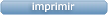 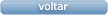 Clique aqui para geração de relatório completo com quebra de página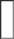 FornecedorFaturamento MínimoPrazo de EntregaValidade da PropostaCondições de PagamentoFreteObservações1FARMATER MEDICAMENTOS LTDABELO HORIZONTE - MGWeb Service Farmater - (31) 3224-2465vendas@farmater.com.brMais informaçõesR$ 950,00003 dias após confirmação11/12/202430 ddlCIFbanco do brasil s/a ag 1229- 7 c/c 69547-5Corpho e Logmed Não atende as condições de pagamento.08:3614    CLARITROMICINA12006-	METRONIDAZOL Gel vag+10aplicUNFARMATERMETRONIDAZOL Gel vag+10aplic;-R$R$50 ComprimidoR$	Danielly500MG - COMPRIMIDO*GEOLAB GENERICO*(C1) -- GEOLAB INDUSTRIA FARMACEUTICAS/AMEDICAMENTOS LTDA*GEOLAB GENERICO*(C1)Medicamental, Uni Hospitalar, Corpho e Cientifica Não atende as condições de21,61000,00001.080,5000      EvelynPereira Da Cruz19/12/202308:36